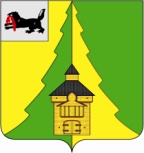 Российская Федерация	Иркутская область	             Нижнеилимский муниципальный район	АДМИНИСТРАЦИЯПОСТАНОВЛЕНИЕОт   « 23 »  09      2022 г. №  810«О внесении изменений в постановление администрации Нижнеилимского муниципального района от 28.12.2020 г. 
№ 1215 «Об утверждении  муниципальной программы «Обеспечение комплексного пространственного и территориального развития Нижнеилимского муниципального района» на 2021-2026 годы»В соответствии с Бюджетным кодексом Российской Федерации, Градостроительным кодексом Российской Федерации, Федеральным законом от 06.10.2013 г. № 131-ФЗ «Об общих принципах организации местного самоуправления в Российской Федерации», постановлением администрации Нижнеилимского муниципального района от 22.06.2021 г. № 544 «Об утверждении Порядка разработки, реализации и оценки эффективности реализации муниципальных программ администрации Нижнеилимского муниципального района», руководствуясь Уставом муниципального образования «Нижнеилимский район», администрация Нижнеилимского муниципального районаПОСТАНОВЛЯЕТ:1. Внести изменения в постановление администрации Нижнеилимского муниципального района от 28.12.2020 г. № 1215 «Об утверждении муниципальной программы «Обеспечение комплексного пространственного и территориального развития Нижнеилимского муниципального района» на 2021-2026 годы»:1.1. Пункт № 9 «Объемы и источники финансирования Программы (тыс.руб.)» главы 1 «Паспорт муниципальной программы «Обеспечение комплексного пространственного и территориального развития Нижнеилимского муниципального района» на 2021-2026 годы» читать в следующей редакции:1.2. Таблицу главы № 4 «Объемы и источники финансирования муниципальной программы» читать в следующей редакции:1.3. Таблицу № 1 главы № 7 «Система мероприятий муниципальной программы» читать в редакции приложения № 1 к настоящему постановлению.2. Настоящее постановление опубликовать в периодическом издании «Вестник Думы и администрации Нижнеилимского муниципального района», разместить на официальном сайте муниципального образования «Нижнеилимский район».                                                                                                                                                                          3. Контроль за исполнением данного постановления возложить на заместителя мэра района по жилищной политике, градостроительству, энергетике, транспорту и связи  Цвейгарта В.В.И. о. мэра района			            			В.В.Цвейгарт Рассылка: в дело, ОАиГ, Финансовое Управление, бухгалтерия,  ОСЭР, Цвейгарт В.В.Гловацкая В.В. 3-10-57Приложение № 1 К постановлению администрации Нижнеилимского муниципального районаот  23.09.2022г.№  810Система мероприятий муниципальной программыТаблица 1И. о. мэра района 								В.В.Цвейгарт9Объемы  и источники финансирования муниципальной программы (тыс.руб.)Источники финансированияОбъем финансированияОбъем финансированияОбъем финансированияОбъем финансированияОбъем финансированияОбъем финансированияОбъем финансированияИсточники финансированияза весь период реализации муниципальной программыв том числе по годамв том числе по годамв том числе по годамв том числе по годамв том числе по годамв том числе по годамИсточники финансированияза весь период реализации муниципальной программы2021г.2022г.2023г.2024г.2025г.2026г.12345678Муниципальная программаМуниципальная программаМуниципальная программаМуниципальная программаМуниципальная программаМуниципальная программаМуниципальная программаМуниципальная программаВсего,3 247,6132,43 115,2----в том числе:Средства налоговых и неналоговых доходов бюджета МО "Нижнеилимский район"506,2132,4373,8----Средства безвозмездных поступлений от других бюджетов бюджетной системы Российской Федерации2 741,4-2 741,4----Внебюджетные источники-------№  п/пНаименование основного мероприятияОтветственный исполнитель или соисполнитель (участники)Источник финансированияОбъем финансирования всего, тыс.руб.в том числе по годамв том числе по годамв том числе по годамв том числе по годамв том числе по годамв том числе по годамНепосредственный результат реализации мероприятия№  п/пНаименование основного мероприятияОтветственный исполнитель или соисполнитель (участники)Источник финансированияОбъем финансирования всего, тыс.руб.202120222023202420252026Непосредственный результат реализации мероприятия1234567891011121.Цель:Цель:Цель:Цель:Цель:Цель:Цель:Цель:Цель:Цель:Цель:1.Обеспечение благоприятных условий жизнедеятельности населения Нижнеилимского муниципального  района Иркутской области, предупреждение и устранения вредного воздействия на население факторов среды обитания в рамках  исполнения полномочий Нижнеилимского муниципального района  согласно требованиям ст.15, п.1 ч.15 Федерального закона № 131-ФЗ от 06.10.2003г. «Об общих принципах организации местного самоуправления в Российской Федерации».Обеспечение благоприятных условий жизнедеятельности населения Нижнеилимского муниципального  района Иркутской области, предупреждение и устранения вредного воздействия на население факторов среды обитания в рамках  исполнения полномочий Нижнеилимского муниципального района  согласно требованиям ст.15, п.1 ч.15 Федерального закона № 131-ФЗ от 06.10.2003г. «Об общих принципах организации местного самоуправления в Российской Федерации».Обеспечение благоприятных условий жизнедеятельности населения Нижнеилимского муниципального  района Иркутской области, предупреждение и устранения вредного воздействия на население факторов среды обитания в рамках  исполнения полномочий Нижнеилимского муниципального района  согласно требованиям ст.15, п.1 ч.15 Федерального закона № 131-ФЗ от 06.10.2003г. «Об общих принципах организации местного самоуправления в Российской Федерации».Обеспечение благоприятных условий жизнедеятельности населения Нижнеилимского муниципального  района Иркутской области, предупреждение и устранения вредного воздействия на население факторов среды обитания в рамках  исполнения полномочий Нижнеилимского муниципального района  согласно требованиям ст.15, п.1 ч.15 Федерального закона № 131-ФЗ от 06.10.2003г. «Об общих принципах организации местного самоуправления в Российской Федерации».Обеспечение благоприятных условий жизнедеятельности населения Нижнеилимского муниципального  района Иркутской области, предупреждение и устранения вредного воздействия на население факторов среды обитания в рамках  исполнения полномочий Нижнеилимского муниципального района  согласно требованиям ст.15, п.1 ч.15 Федерального закона № 131-ФЗ от 06.10.2003г. «Об общих принципах организации местного самоуправления в Российской Федерации».Обеспечение благоприятных условий жизнедеятельности населения Нижнеилимского муниципального  района Иркутской области, предупреждение и устранения вредного воздействия на население факторов среды обитания в рамках  исполнения полномочий Нижнеилимского муниципального района  согласно требованиям ст.15, п.1 ч.15 Федерального закона № 131-ФЗ от 06.10.2003г. «Об общих принципах организации местного самоуправления в Российской Федерации».Обеспечение благоприятных условий жизнедеятельности населения Нижнеилимского муниципального  района Иркутской области, предупреждение и устранения вредного воздействия на население факторов среды обитания в рамках  исполнения полномочий Нижнеилимского муниципального района  согласно требованиям ст.15, п.1 ч.15 Федерального закона № 131-ФЗ от 06.10.2003г. «Об общих принципах организации местного самоуправления в Российской Федерации».Обеспечение благоприятных условий жизнедеятельности населения Нижнеилимского муниципального  района Иркутской области, предупреждение и устранения вредного воздействия на население факторов среды обитания в рамках  исполнения полномочий Нижнеилимского муниципального района  согласно требованиям ст.15, п.1 ч.15 Федерального закона № 131-ФЗ от 06.10.2003г. «Об общих принципах организации местного самоуправления в Российской Федерации».Обеспечение благоприятных условий жизнедеятельности населения Нижнеилимского муниципального  района Иркутской области, предупреждение и устранения вредного воздействия на население факторов среды обитания в рамках  исполнения полномочий Нижнеилимского муниципального района  согласно требованиям ст.15, п.1 ч.15 Федерального закона № 131-ФЗ от 06.10.2003г. «Об общих принципах организации местного самоуправления в Российской Федерации».Обеспечение благоприятных условий жизнедеятельности населения Нижнеилимского муниципального  района Иркутской области, предупреждение и устранения вредного воздействия на население факторов среды обитания в рамках  исполнения полномочий Нижнеилимского муниципального района  согласно требованиям ст.15, п.1 ч.15 Федерального закона № 131-ФЗ от 06.10.2003г. «Об общих принципах организации местного самоуправления в Российской Федерации».Обеспечение благоприятных условий жизнедеятельности населения Нижнеилимского муниципального  района Иркутской области, предупреждение и устранения вредного воздействия на население факторов среды обитания в рамках  исполнения полномочий Нижнеилимского муниципального района  согласно требованиям ст.15, п.1 ч.15 Федерального закона № 131-ФЗ от 06.10.2003г. «Об общих принципах организации местного самоуправления в Российской Федерации».1.1.Задача 1.Актуализация местных нормативов градостроительного проектирования Нижнеилимского муниципального района, устанавливающих совокупность расчетных показателей минимально допустимого уровня обеспеченности объектами местного значения муниципального района, относящимися к областям, указанным в пункте 1 части 3 статьи 19 Градостроительного  Кодекса РФ, иными объектами местного значения муниципального района населения муниципального района и расчетных показателей максимально допустимого уровня территориальной доступности таких объектов для населения муниципального района.Задача 1.Актуализация местных нормативов градостроительного проектирования Нижнеилимского муниципального района, устанавливающих совокупность расчетных показателей минимально допустимого уровня обеспеченности объектами местного значения муниципального района, относящимися к областям, указанным в пункте 1 части 3 статьи 19 Градостроительного  Кодекса РФ, иными объектами местного значения муниципального района населения муниципального района и расчетных показателей максимально допустимого уровня территориальной доступности таких объектов для населения муниципального района.Задача 1.Актуализация местных нормативов градостроительного проектирования Нижнеилимского муниципального района, устанавливающих совокупность расчетных показателей минимально допустимого уровня обеспеченности объектами местного значения муниципального района, относящимися к областям, указанным в пункте 1 части 3 статьи 19 Градостроительного  Кодекса РФ, иными объектами местного значения муниципального района населения муниципального района и расчетных показателей максимально допустимого уровня территориальной доступности таких объектов для населения муниципального района.Задача 1.Актуализация местных нормативов градостроительного проектирования Нижнеилимского муниципального района, устанавливающих совокупность расчетных показателей минимально допустимого уровня обеспеченности объектами местного значения муниципального района, относящимися к областям, указанным в пункте 1 части 3 статьи 19 Градостроительного  Кодекса РФ, иными объектами местного значения муниципального района населения муниципального района и расчетных показателей максимально допустимого уровня территориальной доступности таких объектов для населения муниципального района.Задача 1.Актуализация местных нормативов градостроительного проектирования Нижнеилимского муниципального района, устанавливающих совокупность расчетных показателей минимально допустимого уровня обеспеченности объектами местного значения муниципального района, относящимися к областям, указанным в пункте 1 части 3 статьи 19 Градостроительного  Кодекса РФ, иными объектами местного значения муниципального района населения муниципального района и расчетных показателей максимально допустимого уровня территориальной доступности таких объектов для населения муниципального района.Задача 1.Актуализация местных нормативов градостроительного проектирования Нижнеилимского муниципального района, устанавливающих совокупность расчетных показателей минимально допустимого уровня обеспеченности объектами местного значения муниципального района, относящимися к областям, указанным в пункте 1 части 3 статьи 19 Градостроительного  Кодекса РФ, иными объектами местного значения муниципального района населения муниципального района и расчетных показателей максимально допустимого уровня территориальной доступности таких объектов для населения муниципального района.Задача 1.Актуализация местных нормативов градостроительного проектирования Нижнеилимского муниципального района, устанавливающих совокупность расчетных показателей минимально допустимого уровня обеспеченности объектами местного значения муниципального района, относящимися к областям, указанным в пункте 1 части 3 статьи 19 Градостроительного  Кодекса РФ, иными объектами местного значения муниципального района населения муниципального района и расчетных показателей максимально допустимого уровня территориальной доступности таких объектов для населения муниципального района.Задача 1.Актуализация местных нормативов градостроительного проектирования Нижнеилимского муниципального района, устанавливающих совокупность расчетных показателей минимально допустимого уровня обеспеченности объектами местного значения муниципального района, относящимися к областям, указанным в пункте 1 части 3 статьи 19 Градостроительного  Кодекса РФ, иными объектами местного значения муниципального района населения муниципального района и расчетных показателей максимально допустимого уровня территориальной доступности таких объектов для населения муниципального района.Задача 1.Актуализация местных нормативов градостроительного проектирования Нижнеилимского муниципального района, устанавливающих совокупность расчетных показателей минимально допустимого уровня обеспеченности объектами местного значения муниципального района, относящимися к областям, указанным в пункте 1 части 3 статьи 19 Градостроительного  Кодекса РФ, иными объектами местного значения муниципального района населения муниципального района и расчетных показателей максимально допустимого уровня территориальной доступности таких объектов для населения муниципального района.Задача 1.Актуализация местных нормативов градостроительного проектирования Нижнеилимского муниципального района, устанавливающих совокупность расчетных показателей минимально допустимого уровня обеспеченности объектами местного значения муниципального района, относящимися к областям, указанным в пункте 1 части 3 статьи 19 Градостроительного  Кодекса РФ, иными объектами местного значения муниципального района населения муниципального района и расчетных показателей максимально допустимого уровня территориальной доступности таких объектов для населения муниципального района.Задача 1.Актуализация местных нормативов градостроительного проектирования Нижнеилимского муниципального района, устанавливающих совокупность расчетных показателей минимально допустимого уровня обеспеченности объектами местного значения муниципального района, относящимися к областям, указанным в пункте 1 части 3 статьи 19 Градостроительного  Кодекса РФ, иными объектами местного значения муниципального района населения муниципального района и расчетных показателей максимально допустимого уровня территориальной доступности таких объектов для населения муниципального района.1.1.1.Разработка проекта внесения изменений в местные нормативы градостроительного проектирования муниципального образования «Нижнеилимский район»Администрация Нижнеилимского муниципального района132,4 132,4 0,0 0,0 0,0 0,0 0,0 Приведение местных нормативов градостроительного проектирования 
муниципального района в соответствие действующему градостроительному законодательству1.1.1.Разработка проекта внесения изменений в местные нормативы градостроительного проектирования муниципального образования «Нижнеилимский район»Администрация Нижнеилимского муниципального районав том числе: м.б132,4 132,4 0,0 0,0 0,0 0,0 0,0 Приведение местных нормативов градостроительного проектирования 
муниципального района в соответствие действующему градостроительному законодательству1.1.1.Разработка проекта внесения изменений в местные нормативы градостроительного проектирования муниципального образования «Нижнеилимский район»Администрация Нижнеилимского муниципального районао.б.0,0 0,0 0,0 0,0 0,0 0,0 0,0 Приведение местных нормативов градостроительного проектирования 
муниципального района в соответствие действующему градостроительному законодательству1.1.1.Разработка проекта внесения изменений в местные нормативы градостроительного проектирования муниципального образования «Нижнеилимский район»Администрация Нижнеилимского муниципального районавнебюджетные источники0,0 0,0 0,0 0,0 0,0 0,0 0,0 Приведение местных нормативов градостроительного проектирования 
муниципального района в соответствие действующему градостроительному законодательству2.1.Задача 2. Актуализация схемы территориального планирования Нижнеилимского муниципального районаЗадача 2. Актуализация схемы территориального планирования Нижнеилимского муниципального районаЗадача 2. Актуализация схемы территориального планирования Нижнеилимского муниципального районаЗадача 2. Актуализация схемы территориального планирования Нижнеилимского муниципального районаЗадача 2. Актуализация схемы территориального планирования Нижнеилимского муниципального районаЗадача 2. Актуализация схемы территориального планирования Нижнеилимского муниципального районаЗадача 2. Актуализация схемы территориального планирования Нижнеилимского муниципального районаЗадача 2. Актуализация схемы территориального планирования Нижнеилимского муниципального районаЗадача 2. Актуализация схемы территориального планирования Нижнеилимского муниципального районаЗадача 2. Актуализация схемы территориального планирования Нижнеилимского муниципального районаЗадача 2. Актуализация схемы территориального планирования Нижнеилимского муниципального района2.1.1.Разработка проекта внесения изменений в схему территориального планирования Нижнеилимского муниципального районаАдминистрация Нижнеилимского муниципального района3 115,2 0,0 3 115,2 0,0 0,0 0,0 0,0 Приведение схемы территориального планирования муниципального района в соответствие действующему градостроительному законодательству федерального и регионального уровней2.1.1.Разработка проекта внесения изменений в схему территориального планирования Нижнеилимского муниципального районаАдминистрация Нижнеилимского муниципального районав том числе: м.б.373,8 0,0 373,8 0,0 0,0 0,0 0,0 Приведение схемы территориального планирования муниципального района в соответствие действующему градостроительному законодательству федерального и регионального уровней2.1.1.Разработка проекта внесения изменений в схему территориального планирования Нижнеилимского муниципального районаАдминистрация Нижнеилимского муниципального районао.б.2 741,4 0,0 2 741,4 0,0 0,0 0,0 0,0 Приведение схемы территориального планирования муниципального района в соответствие действующему градостроительному законодательству федерального и регионального уровней2.1.1.Разработка проекта внесения изменений в схему территориального планирования Нижнеилимского муниципального районаАдминистрация Нижнеилимского муниципального районавнебюджетные источники0,0 0,0 0,0 0,0 0,0 0,0 0,0 Приведение схемы территориального планирования муниципального района в соответствие действующему градостроительному законодательству федерального и регионального уровнейИтого по Программе:Итого по Программе:Итого по Программе:Итого по Программе:3 247,6132,43 115,20,00,00,00,0в том числе по источникам финансирования:в том числе по источникам финансирования:в том числе по источникам финансирования:в том числе по источникам финансирования:в том числе по источникам финансирования:в том числе по источникам финансирования:в том числе по источникам финансирования:в том числе по источникам финансирования:в том числе по источникам финансирования:в том числе по источникам финансирования:в том числе по источникам финансирования:Средства налоговых и неналоговых доходов бюджета МО "Нижнеилимский район"Средства налоговых и неналоговых доходов бюджета МО "Нижнеилимский район"Средства налоговых и неналоговых доходов бюджета МО "Нижнеилимский район"Средства налоговых и неналоговых доходов бюджета МО "Нижнеилимский район"506,2132,4 373,8 0,0 0,0 0,0 0,0 Безвозмездные поступления от других бюджетов бюджетной системы РФБезвозмездные поступления от других бюджетов бюджетной системы РФБезвозмездные поступления от других бюджетов бюджетной системы РФБезвозмездные поступления от других бюджетов бюджетной системы РФ2 741,4 0,0 2 741,4 0,0 0,0 0,0 0,0 Внебюджетные источникиВнебюджетные источникиВнебюджетные источникиВнебюджетные источники0,0 0,0 0,0 0,0 0,0 0,0 0,0 